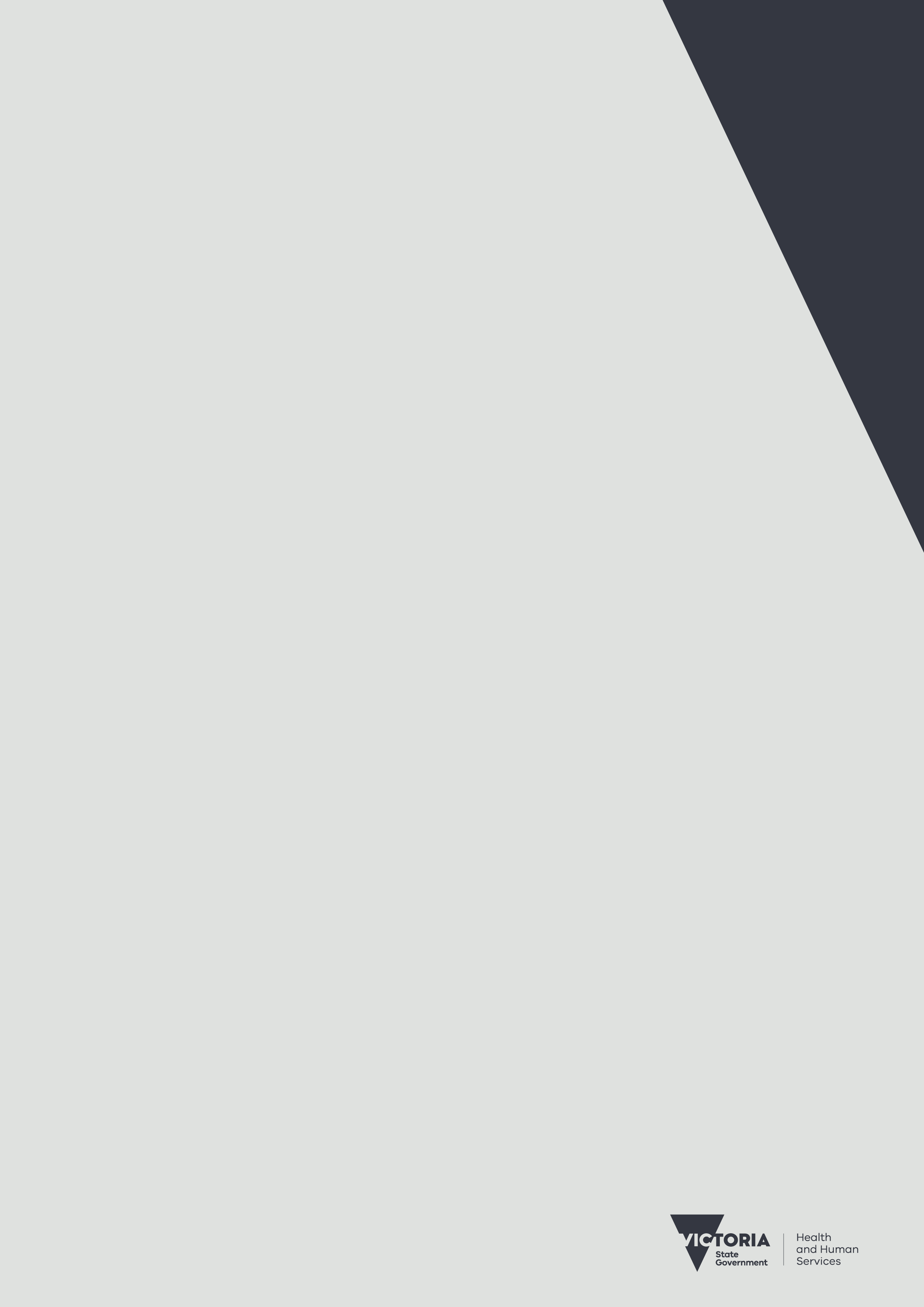 ContentsIntroduction	5This document	5Language statement	6Background	7Purpose	7Audience	7Scope	8Alignment	8Guiding approaches	9Development of the capability framework	13Project methods	13Testing	14Implementation	14Structure of the capability framework	15Domains	15Capabilities	15Behaviours and proficiency levels	1Capabilities by proficiency	2Capability 1: Understands disability and complex support needs	2Capability 2: Promotes independence and informed choice	4Capability 3: Works in partnership with the person to set and achieve goals	6Capability 4: Thinks flexibly and tailors interventions to the person	8Capability 5: Communicates effectively	9Capability 6: Works collaboratively with the person’s supports	11Capability 7: Operates within scope of practice	13Capability 8: Collaborates interprofessionally	15Capability 9: Navigates the National Disability Insurance Scheme (NDIS)	17Capability 10: Collaborates across service systems	20Capability 11: Acts ethically and resolves conflicts	22Capability 12: Promotes quality, safety and inclusion	24Key terms	27Appendix: Expert groups used to develop the framework	29Project Steering Group	29Expert Working Panel	29Project Team	29IntroductionThe National Disability Insurance Scheme (NDIS) is about transforming the lives of people with disability for the better. This once-in-a-generation reform provides opportunities for allied health professionals to go beyond usual funding barriers to achieve positive outcomes for people with disability.Many people with disability have trouble finding services that meet their needs when they need them. These barriers are higher for people with complex support needs. Complexity involves high levels of support needs across various life domains. These include physical, psychosocial, behavioural and social domains. Negative life experiences and a mix of individual capability, environments and the capacity of systems to respond may contribute to complexity over time if not addressed.The NDIS can only deliver high-quality services if there is a highly skilled and professional workforce. Allied health professionals play an important role in delivering the scheme. To properly support people with disability and complex support needs, allied health professionals will need more than entry-level qualifications. The Allied health capability framework: disability and complex support needs provides allied health professionals with guidance about working ethically and collaboratively across professions and service systems. With this guidance, they will be able to better provide high-quality, person-centred support that promotes choice and control for people with disability.The views of people with disability, families, carers, advocates, allied health professionals, professional bodies, universities and governments have informed the development of framework. It is part of Keeping our sector strong, Victoria’s workforce plan for the NDIS.This documentThis document gives an overview of the Allied health capability framework: disability and complex support needs developed through targeted consultation. ‘Background’ provides a background of the framework, outlining its purpose, audience, scope, alignment and guiding approaches.‘Development of the capability framework’ describes how the framework was developed and next steps in its implementation.‘Structure of the capability framework’ describes the structure of the framework.‘Capabilities by proficiency’ describes behaviours that model each capability and maps them across a stepwise system of proficiency.‘Key terms’ defines key terms used in the framework.Language statementWe recognise the diversity of Aboriginal people living throughout Victoria. While the terms ‘Koorie’ or ‘Koori’ are commonly used to describe Aboriginal people of southeast Australia, we have used the term ‘Aboriginal’ to include all people of Aboriginal and Torres Strait Islander descent who are living in Victoria.BackgroundPurposeThe framework aims to develop the skills and knowledge of allied health professionals to better meet complex support needs for people with disability. Achieving the best outcomes for people with disability is the main goal of the framework.Allied health has a strong commitment to lifelong professional learning. Continuing professional development is required for registered and self-regulated allied health professions. Building the skills of allied health professionals aims to improve service quality and access to care. A consistent framework will help people with disability and their families/carers to choose allied health professionals with knowledge and skills that suit their needs.AudienceTable 1 summarises who the capability framework is for and how people can use it.Table 1: Examples of how different people can use the capability frameworkScopeThe framework can be applied widely across allied health professions, career stages, client groups and service settings. Allied health professions consist of all those providing clinical services to people with disability. These include: physiotherapyoccupational therapypodiatryspeech pathologysocial workpsychologydietetics orthotics and prostheticsaudiologyorthoptics. The framework is relevant along allied health career pathways, from new graduates to experienced practitioners. It applies to government, private and not-for-profit services. It concerns allied health services for children, young people and adults with disability along the health care journey, the NDIS pathway and at the meeting point of health and disability. AlignmentAllied health professionals working with people with disability do so within a range of Victorian, national and international laws and policies. The framework adds to these laws and policies.The National Disability Insurance Scheme Act 2013 forms the basis of these laws and establishes the aims of the scheme including;help people with disability to be independent and to participate more in social and economic activitiesenable people with disability to have choice and control in reaching their goals and in the planning and delivery of their supportspromote high-quality supports that enable people with disability to be as independent as they can and to participate as much as possible in the communityprotect and prevent people with disability from low-quality or unsafe NDIS supports or services.The framework also considers:Australia’s human rights obligations including under the Convention on the Rights of Persons with Disabilities and Victoria’s responsibilities under Victoria’s Charter of Human Rights and Responsibilities Act 2006relevant NDIS Rules, NDIS guidelines and policies that the National Disability Insurance Agency issues including about quality and safeguard requirements Council of Australian Governments principles to determine the responsibility of the NDIS and other service systems (2015)privacy laws and requirements including the Privacy Act 1988 (Cwlth) and Health Records Act 2001 (Vic)the National Registration and Accreditation Scheme for health professions through consistent laws across state and territory governmentsrelevant codes of conduct for self-regulated professionsthe National Code of Conduct for Health Care Workers that state and territory governments applythe Mental Health Act 2014 (Vic) and Medical Treatment Planning and Decisions Act 2016 (Vic)common law about consent to treat duty of care.This framework adds to existing allied health frameworks including:Victoria’s Allied health: credentialing, competency and capability framework the Victorian allied health clinical supervision framework the Supervision and delegation framework for allied health assistants and the support workforce in disability the Allied health career pathways blueprint.Guiding approachesEssential ways of working with people with disability and complex support needs underpin the framework. These approaches help allied health practice to be: rights-basedperson- and family-centred trauma-informed recovery-oriented and strengths-based connected supportive of Aboriginal self-determinationresponsive to diversity.Rights-basedAustralians must ensure and promote all human rights and fundamental freedoms for all people with disability. They must do this without judgement of any kind of the person or their disability.Allied health practitioners are well positioned to uphold and protect the rights of people with disability. These include the right to dignity and respect, and to live free from abuse, violence and people taking advantage of them.A rights-based approach to service delivery provides a framework for showing what is needed to promote the rights of people with disability. It also provides a basis for designing and improving how services can be delivered to promote these rights.Person- and family-centred Many factors affect a person’s ability to have a good life. These include family, education, housing, social support, work opportunities and workplaces, access to transport and leisure opportunities. Person-centred practice considers all the impacts on a person’s health, wellbeing and goals throughout life. This spans from before birth and throughout childhood, the teenage years and adulthood. It puts people and their families at the centre of decision making. It sees them as experts, working alongside professionals to give them more control over their life and the services they receive. Through person-centred practice, people can truly take part in decision making and form partnerships with their service providers.Trauma-informedNegative life experiences can affect a person’s functioning and their mental, physical, social, emotional, and spiritual wellbeing. These negative experiences include drug and alcohol misuse, violence/trauma, a family history of disadvantage, broken education, poverty and contact with the mental health or criminal justice systems.Trauma-informed practice appreciates that each person’s experience and expression of trauma is unique. It is an approach that is holistic, empowering, strengths-focused, collaborative and reflective. It promotes physical, emotional, spiritual and cultural safety.Trauma-informed practices are designed and delivered in ways that intend to cause no further harm or distress. They do this by including values that support wellbeing and applying them in active and thoughtful ways across the service. Trauma-informed practice supports the wellbeing of everyone, whether they have ever had trauma or are still going through trauma. Recovery-oriented and strengths-basedA recovery-oriented approach helps people to build and maintain a self-defined and self-determined, meaningful and satisfying life and personal identity, whether or not there are symptoms of mental illness.Recovery-oriented practice involves delivering services in a positive way that emphasises people’s strengths. Strengths-based practice focuses on supporting and building people’s strengths, skills, supports and ability to manage life.Recovery-oriented practice focuses on the person: having hopetaking part in the community and social activitiessetting goals for themselvestaking part in looking after their own wellbeing.It involves a whole-of-person approach that addresses the factors that affect people’s wellbeing. Connected servicesComplex support needs can span a range of life domains. It may mean a person accesses many services and service providers, at one time or at different time in their life, including support coordinators, across service systems. Approaches that work together to connect services for people with disability and complex support needs make services easier to use and break down barriers within and across sectors. Aboriginal self-determinationAboriginal people with disability may face extra barriers to achieving health and wellbeing. Services should be culturally safe and respond to meet the needs of Aboriginal people with disability, their family and community.All Aboriginal people, families and communities have a right to healthy, safe, resilient, thriving and culturally rich lives. Aboriginal self-determination is central to achieving this. Aboriginal self-determination means different things to different people. The United Nations describes self-determination as the ability for Indigenous people to freely determine their political status and pursue their economic, social and cultural development. It also describes self-determination as a right that relates to groups of people, not only individuals. (See the Declaration on the Rights of Indigenous Peoples.)Allied health plays a role in improving Aboriginal self-determination. This involves: prioritising cultureaddressing trauma and supporting healthaddressing racism and promoting cultural safety transferring power and resources to communities. Diversity and intersectionalityPeople with disability have widely different life experiences and opportunities. People with disability are diverse in the same ways as other people, even if their disability might seem similar. They have many other parts to their identity beyond their disability.‘Intersectionality’ is an approach that considers the way social categories overlap. Social categories include, but are not limited to: gendersexual orientationethnicitylanguagereligionclasssocioeconomic statusgender identityability age. When these categories overlap, they can create systems of discrimination or disadvantage for either an individual or group. Intersectionality is a lens that seeks to understand how power intersects within social systems and structures creating overlapping forms of discrimination or disadvantage for either an individual or group based on social characteristics. An intersectional view shows how systems and structures can interact to affect the wellbeing of marginalised or minority groups. This includes systems designed to support and help people with disability.Intersectionality means looking beyond a person’s individual identities and focusing on where they meet. It can help allied health professionals to consider all of a person’s social identities at the same time. It can also help to understand how privilege, power and oppression shape a person’s sense of power, resilience and wellbeing.Development of the capability frameworkThe framework is a component of ‘Keeping our sector strong’, Victoria’s workforce plan for the NDIS.The project aims to build the skills and knowledge of allied health professionals who work with people with disability and complex support needs. It will do this by delivering:a capability framework tools for people with disability, families and carers to help them use the service system bettertools and training resources for allied health professionals to translate the framework into practicea training pilot for allied health professionals.Project methodsThe project used the knowledge and skills of interested people in developing the framework, tools and training packages. These stakeholders include: people with disabilityfamily and carersadvocatesallied health professionalsprofessional bodiesdisability service providersuniversities and training providersVictorian NDIS advisory bodies other Victorian and Commonwealth Government agencies. The project involves a steering group, desktop review of research and existing frameworks and various methods of hearing from stakeholders.The steering group provided guidance, advice and strategic leadership. An expert working panel developed and refined the framework. The panel contributed clinical, service system and capability development knowledge through three workshops. (See the appendix for a list of the members of these two groups.)ConsultationsThe main consultation methods included:meetings with 50 stakeholders including: disability advocacy organisationsallied health practitioners in public, private and community health and disability servicespeople from professional bodies and researchersan online survey of 312 allied health professionalsan online survey of 109 people with disability, family, carers and advocates focus groups with 31 people with disability.Testing The framework was developed through a process of targeted consultation and testing. These activities checked the framework with people with disability and the sector to ensure it was: person- and family-centred – the framework keeps people with disability and their families at the centreflexible – the framework supports allied health practitioners of all levels in a range of settings contemporary – the framework is forward thinking to help the allied health workforce to respond quickly to changing demands and opportunitiesaligned with evidence and best practice – the framework draws on best practice, local, national and international examplesrobust – the framework is thorough, with clear explanationsclear – the framework is easy to useuser-friendly – the framework is logical and easy to apply.Implementation A range of online tools and resources will help to apply the framework. These include:reference documents that outline behaviours for each capability mapped across three levels of abilitya checklist for people with disability, families and carers to find and use allied health servicesa self-assessment tool for allied health practitioners with links to resources and professional development approachesan organisational checklist for service managers and allied health educators with links to resourcesan e-learning package for allied health professionalstraining resources for trainers and educators.Structure of the capability frameworkThe framework describes 12 capabilities organised under four domains. The capabilities support high-quality, person-centred services that are collaborative, systems-oriented and ethical.Capability development involves building knowledge, skills and attributes to complement the clinical and technical skills allied health professionals already have. The capabilities help practitioners to provide high quality services and to navigate the services system.This framework outlines core capabilities across allied health professions. This framework does not outline guidelines, competencies or credentials for specific roles, practices or interventions.DomainsA domain is a grouping of common capabilities. This framework has four domains: individual agency interprofessional practicesystemsquality, safety and ethics.CapabilitiesCapabilities are non-clinical skills, knowledge and attributes that show work is being done well. Table 2 gives an overview of the framework’s 12 capabilities and four domains. All 12 capabilities are relevant for allied health professionals to support people with disability and complex support needs.Table 2: Allied health capabilities for disability and complex support needsThe domains and capabilities are organised in a way that places the person in the centre. They are then surrounded by their supports, including family, friends and carers. This is within the context of allied health practice and the broader service system. Ensuring services are high quality, safe and ethical is an overall goal. Figure 1 shows this relationship.Figure 1: Organisation of domains and capabilities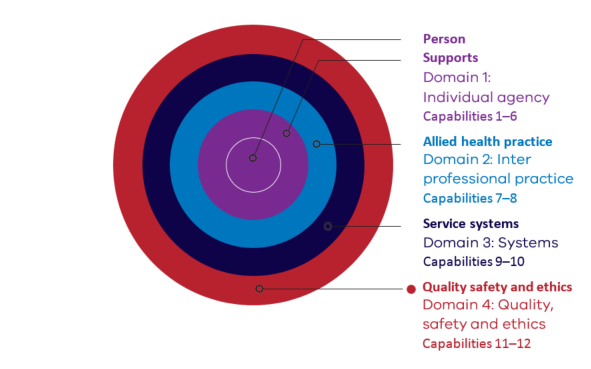 Behaviours and proficiency levelsVisible behaviours show proficiency. The behaviours expected of an allied health professional change as they progress through grading structures and areas of practice.The framework is organised by a stepwise or ‘graduated’ system of proficiency levels. The levels relate to increasing degree of autonomy, complexity and strategic awareness and an expanding circle of influence and control. Each capability includes the relevant descriptions of behaviour at each level.Table 3 describes the capability framework’s three proficiency levels.Table 3: Proficiency levelsCapabilities by proficiencyCapability 1: Understands disability and complex support needsAllied health professionals need to ‘have more understanding of how to interact with clients who have disabilities’ – Person with disabilityKnowledge and skillsValues and attributesSees the person, as distinct from their disability or diagnosisViews the person as an equal partner in the therapeutic relationshipIdentifies, reflects on and challenges their own biasRedefines the ‘problem’ of challenging behaviours in a way that considers the origins, potential causes for, and desired function of such behavioursRespects, protects and fulfils the rights of people with disabilityRespects a person’s culture, diversity, values and beliefsCapability 2: Promotes independence and informed choiceAllied health professionals should support ‘the consumer to make informed decisions, rather than “telling” the consumer what will be best’ – Person with disabilityKnowledge and skillsValues and attributesRecognises the person as an expert in their own life Considers the person in the context of their developmental stage Remedies the unequal power dynamic that is implicit in therapeutic relationshipsEmpowers people to exercise choice and controlAcknowledges and respects the role of family, friends, carers and community supports Maintains high expectations for full participation of people with disability as equal citizens in their communitiesUpholds the rights of people with disabilityCapability 3: Works in partnership with the person to set and achieve goals‘Allied health professionals need to understand and work towards an individual’s goals. For many allied health professionals, particularly those who have very little experience working with people with disabilities, this requires a significant conceptual shift.’ – Person with disability Knowledge and skillsValues and attributesDemonstrates compassion, empathy and respect in all interactionsCollaborates with key stakeholders including the person, their supports, other services and service systemsPromotes the aspirations of people with disabilityCapability 4: Thinks flexibly and tailors interventions to the person‘…the same equipment does not work for all people. For instance, upgrades may be uncomfortable for the person and there should be a choice to continue with the more familiar, not just upgrade for the sake of upgrade’ – Person with disabilityKnowledge and skillsValues and attributesSees the person, as distinct from a disability or diagnosisViews the person as an equal partner in the therapeutic relationshipRecognises the role and influence of family, community and culture on the person’s support needs, preferences and valuesCapability 5: Communicates effectivelyThe allied health professional was a ‘good listener, [and gave] thoughtful feedback on things I said about my past and how it relates to current circumstances, strategies to deal with actual situations and ways to respond in them’ – Person with disabilityKnowledge and skillsValues and attributesActively listens to the personDemonstrates patience, compassion, empathy and respect in all interactionsAppreciates different ways of being, thinking and doingCapability 6: Works collaboratively with the person’s supports‘I find being open and upfront about the role of the allied health professional and the role of the family in meeting goals is extremely important. Parents need to know what they can expect and what is being expected of them’ – CarerKnowledge and skillsValues and attributesDemonstrates collaboration and teamworkRecognises the role and influence of family, community and culture on the person’s support needs, preferences and valuesCapability 7: Operates within scope of practiceThe allied health professional should ‘not [be] afraid to admit what you don’t know and explore opportunities with the person and family’ – Person with disabilityKnowledge and skillsValues and attributesDemonstrates accountability for their practiceDemonstrates a commitment to lifelong learningRespects the contribution of all professions in achieving outcomes for people with disability Promotes teamwork and respects and uses team diversitySelf-reflectiveCapability 8: Collaborates interprofessionally‘To ensure they facilitate a positive outcome for participants, even if it means referring participants to someone else within the organisation or externally. This may be a multidisciplinary referral. Therapists need to be honest about their experience and expertise and be client-focused’ – Person with disability‘The client complex support need profile suggests the need for an additional skill set. That is, both a working knowledge of specific support techniques as well as a common language when collaborating across disciplines and agencies is required’ – Dowse et al. 2016Knowledge and skillsValues and attributesDemonstrates collaborationRespects the contribution of all professions in achieving outcomes for people with disabilityPromotes teamwork and respects and uses team diversityCapability 9: Navigates the National Disability Insurance Scheme (NDIS)‘Understanding the NDIS and being able to advocate effectively in that space’ – Allied health professional Knowledge and skillsValues and attributesWillingness to establish relationships with the National Disability Insurance Agency, planners and plan managersStays up to date with NDIS initiatives and research outcomes of the professionChampions choice and controlCapability 10: Collaborates across service systemsPractitioners skilled in inter-system operations are needed… to improve the coordination of the systems and better participant outcomes… – Summer Foundation 2018Knowledge and skillsValues and attributesSupports and builds stakeholder relationshipsAdapts within systems Communicates respectfully and collaborativelyPromotes holistic service orientation Promotes collaborationCapability 11: Acts ethically and resolves conflicts ‘[M]aking informed decisions to leave a service requires confidence and capacity, as well as information and knowledge of the market and provider quality. It also requires information about the right to do so. Lack of accessible, timely and targeted information has been identified as a direct barrier to choice and the capacity to exit’ – David and West 2017Knowledge and skillsValues and attributesActs with integrity, honesty, accountability and respectTransparency in decision makingCapability 12: Promotes quality, safety and inclusion ‘As a physio I’m often asked to provide massage and stretching to clients. In instances where this is not evidence-based [for the diagnosis] and unlikely to be effective, it’s important that I discuss this with the client so they can actively participate in decisions that inform their care. A client may elect to leave my service and find another, which is exercising their choice.  Sometimes, we may lose clients to companies unethically delivering services aimed at keeping clients coming back. How do you balance clients’ individualised choice and ethical and effective practice?’ – Allied health professionalKnowledge and skillsValues and attributesRespects and protects a person’s dignity and privacyProtects people from violence, abuse, neglect, exploitation, discrimination and sexual misconductChampions diversity and inclusion in the workforceDemonstrates flexibility and resilience working in complex care environmentKey termsAttributeA quality or characteristic you have as a person.BehaviourThe way you act to show knowledge, skill or an attribute that can be seen and measured. CapabilityUnderpinning knowledge, skills, attributes and behaviours that characterise work being performed well.Complex support needsComplex support needs involve high levels of support across various life domains (including physical, psychosocial, behavioural and social domains). They are influenced by adverse life experiences such as substance misuse, a history of violence and trauma, cultural and intergenerational disadvantage, criminal justice contact, disrupted education and poverty. They arise from intersections between individuals, environments and the capacity (or incapacity) of systems to respond.DisabilityDisability is an umbrella term for impairments, activity limitations and participation restrictions. It is the aspects of the interaction between a person with impairments and the attitudes and environmental barriers that hinders their full and effective participation in society on an equal basis with others.Informal and formal supportsInformal supports include family, friends, carers and community supports that are available to a person. These arrangements are part of family life or natural connection with friends and communities. Formal supports are people or services that have a formalised arrangement or agreement with a person with disability. They outline the type of care or capacity-building support to be provided. Every person does not have informal and formal supports available to them.KnowledgeThe theoretical or practical understanding that you apply when completing an activity or task.Participant A person with disability who meets the access requirements to become a participant in the National Disability Insurance Scheme (NDIS). ProficiencyThe degree of expertise in an area of knowledge or skill you can show.SkillAbility you have developed through training or experience to perform activities or tasks.Values The principles that help you to decide what is right and wrong, and how to act in various situations. Appendix: Expert groups used to develop the frameworkProject Steering GroupJessica Cochran, ConsumerSharon Downie, Department of Health and Human ServicesRachel Eastoe, Department of Health and Human ServicesDianne Hardy, National Disability ServicesPhilipp Hermann, Allied Health Professions AustraliaAndrew Minge, ConsumerMelissa Petrakis, Monash UniversityHeather Thompson, Department of Health and Human ServicesJill Walsh, Monash HealthDina Watterson, Alfred HealthRenata Winkler, Victorian Paediatrics Rehabilitation Services,Expert Working PanelSatu Aho, Action on Disability in Ethnic Communities Michelle Bult, Summer FoundationKelly Chait, Summer FoundationIngrid Cole, Everyday Independence Sacha Finlayson, Goulburn Valley Developmental ClinicSarah Forbes, Victorian Advocacy League for Individuals with DisabilityKieran Halloran, North Western Melbourne Primary Health NetworkMary Hawkins, National Disability Insurance AgencyLouise Jellie, M Power Carol Jewell, Occupational Therapy AustraliaCassie Kenyon, YoorallaTony McHugh, Australian Psychological SocietyBernadette O’Connor, The Royal Children’s HospitalKelly Reynolds, Kids Plus Foundation Jacinta Sadler, Monash HealthDonna-Maree Towney, Indigenous Allied Health AustraliaAnita Volkert, Occupation Therapy Australia Stephanie Worsteling, Carers VictoriaProject TeamRouel Dayoan, Project Manager, Department of Health and Human ServicesLizzie Castles, Project Officer, Department of Health and Human Services Allied health capability framework: disability and complex support needsAccessibleTo receive this publication in an accessible format phone 9096 5070, using the National Relay Service 13 36 77 if required, or email Allied Health Workforce <alliedhealthworkforce@dhhs.vic.gov.au>.Authorised and published by the Victorian Government, 1 Treasury Place, Melbourne.© State of Victoria, Department of Health and Human Services, June 2020.ISBN 978-1-76069-413-5 (Print)ISBN 978-1-76069-414-2 (pdf/online/MS word) Available at Victoria’s workforce plan for the NDIS <https://www.vic.gov.au/victorias-workforce-plan-ndis>Print managed by Finsbury Green, Melbourne (1908436)Who is it for?How can it be used?People with disability, families, friends and carersTo know what skills, knowledge and attributes allied health professionals should have. This can help when choosing the right support and in recognising when professionals need to do more.PractitionersAs a self-reflection tool, to identify areas for professional and personal development to help individual practitioners working with disability and complex support needs. For a practitioner, to advertise a point of difference. Managers and employersAs a service-level analysis tool, to determine workforce education needs and development opportunities to improve how allied health services are provided to people with disability and complex support needs.Subject matter trainersTo guide the design and evaluation of learning, education and training opportunities to improve allied health professionals’ capabilities in disability and complex support needs. Curriculum developers at universities, colleges and private training organisations As a criterion-based guide for curriculum development, to identify the knowledge, skill, behaviours and attributes that allied health professionals need when providing services to people with disability and complex support needs.DomainsCapabilitiesIndividual agencyUnderstands disability and complex support needsPromotes independence and informed choiceWorks in partnership with the person to set and achieve goalsThinks flexibly and tailors interventions to the personCommunicates effectivelyWorks collaboratively with the person’s supportsInterprofessional practiceOperates within scope of practiceCollaborates interprofessionallySystemsNavigates the National Disability Insurance SchemeCollaborates across service systemsQuality, safety and ethicsActs ethically and resolves conflictsPromotes safety, quality and inclusionLevelDescriptionLevel 1: foundationalBasic knowledge of the capability Is starting to apply the capabilityRequires support to work aloneLevel 2: establishedGood knowledge of the capability and can work aloneProvides supervision for other practitionersLevel 3: leadingAdvanced knowledge of the capability Leads, innovates and develops service improvementsProvides supervision for other practitioners Assumes a mentoring role for other practitionersCapability numberFoundationalEstablishedLeading1.1Has an up-to-date understanding of disability and the rights of people with disabilityHas a good, up-to-date understanding of disability and the rights of people with disabilityRaises awareness of these within the service Has an advanced up-to-date knowledge of disability and the rights of people with disabilityBuilds knowledge in others in and beyond the serviceContributes to discussions and the evidence base through policy development, research and education1.2Has a basic understanding of how individual, family, community and cultural views and experiences of disability may differ from that of the dominant culture Has a good understanding of how individual, family, community and cultural perceptions and experiences of disability may differ from that of the dominant culture Raises awareness of this within the service Has an advanced understanding of how individual, family, community and cultural perceptions and experiences of disability may differ from that of the dominant culture Encourages others to reflect on and challenge values, assumptions, beliefs and judgements in relation to the people and communities the service works with1.3Understands that a person’s wellbeing and support needs may span across different life domains (physical, emotional, spiritual, family and community) Recognises that complexity may arise from the interplay between individuals and their environments, and the capacity of service systems to respond Has a good understanding of the range of influences on a person’s wellbeingRecognises factors contributing to complexity Contributes to ways of adapting practice, environments and systems to respond to a person’s complex support needsHas an advanced understanding of the range of influences on a person’s wellbeing Examines the factors that contribute to complexityChampions ways of adapting practice, environments and systems to reduce and respond to complexity1.4Understands the likelihood of people with disability, their supports and communities to experience traumaReflects on and adapts their practice to be sensitive to those experiencesRaises awareness about the possible influence of trauma on a person’s support needsGuides other allied health professionals to adapt practice to be sensitive and safely respond to those experiencesHas a sophisticated understanding of the influence of trauma on a person’s support needsDevelops service-wide strategies that support safety and recovery from trauma1.5Gathers information to understand behaviours, strengths, challenges, interests, triggers, preferences, situations and context to best accommodate a person’s support needsGathers information to understand behaviours, strengths, challenges, interests, triggers, preferences, situations and context Works with their supports to best accommodate a person’s support needsBuilds, implements and reviews service activities and policies that are sensitive to a person’s behaviours, strengths, challenges, interests, triggers, preferences, situation and contextCapability Number FoundationalEstablishedLeading2.1Has a basic understanding of how individual experiences of disability can influence the support a person may need to make informed choice and supports the person where possible to make their own decisions Seeks expert guidance when necessaryHas a strong understanding of how individual experiences of disability can influence the support a person may need to make informed choiceConfidently supports the person where possible to make their own decisionsBuilds knowledge of this within the service Has a sophisticated understanding about promoting independence and informed choiceLeads processes in a service to support promoting the person’s independence and informed choiceBuilds this knowledge with people with disability, allied health professionals, the service system and community2.2Understands the role of formal and informal supports in decision makingEngages supports in decision makingSeeks professional guidance when necessaryHas a strong understanding of the role of formal and informal supports in decision makingEngages supports in decision makingUnderstands the role of formal and informal supports in decision making Develops service-wide strategies to facilitate the person’s participation in decision making2.3Understands the range of formal decision-making arrangements involved in working with people with disability and complex support needs Seeks guidance when determining what decision-making arrangement is appropriateUnderstands the range of formal decision-making arrangements involved in working with people with disability and complex support needsConfidently determines what decision-making arrangement is appropriateNavigates legal and ethical frameworks to support decision makingProvides advice to others to assist their determinations2.4Clearly communicates options to the person with disability and complex support needs in a way that they can understandResponds to the person’s concerns and      queries quickly and in a genuine wayDevelops service information that clearly communicates options to people with disability and complex support needsBuilds processes and systems that make service information accessible and responsive to people with disability and complex support needsCapability number FoundationalEstablishedLeading3.1Applies a basic understanding of the overarching goal of social and economic participation for all people Applies the principles of person-centred goal setting and self-directed supportHas a strong understanding and supports other practitioners to understand the overarching goal of social and economic participation for all people Understands and promotes the principles of person-centred goal setting and self-directed support Integrates the overarching goal of social and economic participation for all people and the principles of person-centred goal setting and self-directed support within the service Builds this knowledge beyond the service context3.2Has a basic understanding of the role and value of allied health in promoting aspirations and setting and achieving a person’s holistic goalsHas a strong understanding and promotes the role and value of allied health in promoting a person’s aspirations and achieving holistic goals Has a sophisticated understanding and promotes the role and value of allied health in promoting the aspirations of people with disability Understands the role of allied health in achieving a person’s holistic goals within and beyond the service context3.3Incorporates the views, needs, preferences and developmental stage of the person, and where appropriate the person’s supports in setting and achieving goalsSeeks professional guidance when necessaryIncorporates the person’s views, needs, preferences and developmental stage, and where appropriate those of the person’s supports, in setting and achieving goalsCoaches practitioners to incorporate the person’s views, needs, preferences and developmental stage, and where appropriate those of the person’s supports, in setting and achieving goals3.4Implements best practice models to set and achieve goals that are participation- or activity-focusedSeeks professional guidance where neededImplements best practice models to set and achieve goals that are participation- or activity-focusedBuilds best practice models and the capacity of allied health professionals and service systems to work in partnership with the person to set and achieve goals3.5Links the person and their informal and formal support networks to services that contribute to achieving their goalsBuilds the capacity of the person and their support networks to drive and direct services that contribute to achieving their goalsDevelops connections and networks of services to build a community of services that contribute to achieving the person’s goalsCapability number FoundationalEstablishedLeading 4.1Seeks guidance to understand and apply flexible and innovative service delivery approaches Applies flexible and innovative approaches to service delivery Leads, promotes and develops flexible and innovative approaches to service delivery4.2Considers the person’s lived experience, current circumstances and environment when determining suitable intervention options Seeks professional guidance about clinical decisions to tailor intervention to best meet the needs, preferences and values of the person and their supportsFlexibly adjusts therapeutic approach in response to the person’s lived experience, current circumstances and environment Uses clinical judgement to tailor intervention to best meet the needs, preferences and values of the person and their supportsConcurrently assesses outcomes and provides intervention to achieve best therapeutic outcomes Supports allied health professionals to develop clinical judgement to tailor intervention to best meet the needs, preferences and values of the person and their supports4.3Has a basic understanding of capacity-building approaches and interventions to enhance a person’s capacity and participation, including modifications and assistive technologySeeks guidance to apply these approachesHas a sound understanding of capacity-building approaches and interventions to enhance a person’s capacity and participationApplies these approaches independently Guides and supervises allied health professionals to apply capacity-building approaches and interventions4.4Seeks guidance to workshop complex problems and implements solutionsThinks creatively to solve complex problems and implement solutionsCoaches, advises and provides leadership to solve complex problems and implement solutionsCapability number FoundationalEstablishedLeading5.1Has a basic understanding of various influences on a person’s communication needs Tailors communication to the person and their supports in a way that they can understandConsiders the various possible influences on a person’s communication needsAdapts communication approaches to respond to those needs Anticipates and manages barriers to effective communicationCommunicates clearly with people with disability and their supports Builds knowledge about communication needs and effective, accessible communication strategies within and beyond the service5.2Uses a positive interpersonal approach to build rapport and a mutual relationship with people with disability and their supportsUses excellent interpersonal skills to build rapport and mutual relationships with people with disability and their supportsModels rapport-building to foster mutual relationships with people with disability and their supports through excellent interpersonal skills5.3Seeks professional guidance to develop and implement strategies that support effective communication, including the use of communication devices and systemsDevelops, implements, documents and shares strategies that support effective communication, including the use of communication devices and systemsBuilds service processes and systems that enable effective communication strategiesCoaches allied health professionals to implement effective communication strategies Creates, implements and reviews policies and procedures that promote communication best practice5.4Understands the diversity of cultures and languages and their influence on communication Seeks guidance to adapt communication to respond to people from diverse backgrounds and uses qualified interpreters appropriatelyHas a good understanding of the diversity of cultures and languages and their influence on communication Adapts communication to respond to people of diverse backgrounds and uses qualified interpreters appropriatelySupervises and supports others to increase their understanding of diversity Builds relationships with communities and services to inform and implement better service responses to people of diverse backgroundsCapability number FoundationalEstablishedLeading6.1Understands the role of formal and informal supports to promote positive outcomes for people Has a strong understanding of the role and dynamics of formal and informal supports to promote positive outcomes for people Has a sophisticated understanding of the role, dynamics and frameworks of formal and informal supports to promote positive outcomes for people6.2Involves the person’s formal and informal supports as directed by the personDevelops strong working relationships and builds the capacity of formal and informal supports to support the personLeads practiceSupervises allied health professionals Innovates ways to engage with formal and informal supports6.3.Seeks guidance to resolve conflicts between a person’s goals and the wishes of their supports Takes an active, collaborative problem-solving approach to resolve conflicts between a person’s goals and the wishes of a person’s supports Coaches others to resolve conflicts between a person’s goals and the wishes of a person’s supports 6.4Understands the diversity and influence of cultural values, attitudes and beliefs on support needsConsiders diverse values, attitudes and beliefs in delivering services Builds systems to collect information about community support needsFosters productive relationships with communities Champions systems that enable person, family and community input into service delivery6.5Understands concepts of family, community and cultures and their role in Aboriginal health, wellbeing and prosperity Seeks guidance to deliver culturally safe and responsive services Has a strong understanding of concepts of family, community and culture and their role in Aboriginal health, wellbeing and prosperity Engages with Aboriginal communities and organisations to deliver culturally safe and responsive servicesHas a sophisticated understanding of concepts of family, community and culture and their role in Aboriginal health, wellbeing and prosperity Builds relationships with Aboriginal communities and organisations to inform, design and partner in culturally safe and responsive servicesCapability number FoundationalEstablishedLeading7.1Understands the scope of their own practice at task level, as applied to the person with disability and complex support needsExecutes core requirements within scopeDemonstrates a strong understanding of scope of practice at the task level through delivering services and supervising foundational-level allied health professionalsDemonstrates a sophisticated understanding of scope of practice by leading teams of allied health professionals Leads innovation, policy development and translation into practice7.2Understands their profession’s scope of practice as applied to the person with disability and complex support needs Executes core requirements within scopeDemonstrates a strong understanding of their profession’s scope of practice through delivering services and supervising foundational-level allied health professionalsDemonstrates a sophisticated understanding by contributing to the evolution of scope of practice in line with advancement of the profession High-level representation on relevant boards and committees7.3Understands evidence-informed practice, goal setting and appropriate measurement of outcomes in relation to their profession Seeks professional guidance when applying these in practiceImplements evidence-informed practice confidently and independently Measures outcomes appropriately Leads implementation of evidence-informed practice and appropriate measurement of outcomes 7.4Reflects on practiceProactively seeks guidance in operating within the scope of practice Uses supervision to identify and plan how to address knowledge gapsActively participates in learning and development opportunitiesContributes to a culture of interprofessional learning and development by supervising and teaching studentsBuilds a culture of interprofessional learning and developmentDevelops supervision and teaching materials that improve interprofessional practice Provides mentoring for foundational and established practitioners across allied health professionsCapability number FoundationalEstablishedLeading8.1Understands the role of interprofessional approaches in responding to multiple and complex support needs Seeks professional support to apply these in practiceDemonstrates a strong understanding of a collaborative, interprofessional approach to responding to multiple and complex support needs Applies the approach in practiceCoordinates and integrates models for teams Introduces innovative models of interprofessional practice that respond to multiple and complex support needs8.2Is aware of their limits and professional boundariesUnderstands the scope of practice of other professionsAppropriately initiates and articulates referral purpose to the personUnderstands their limits and professional boundariesHas a strong understanding of the scope of practice of other professionsBuilds strong relationships with other allied health professionals to support referrals Articulates reasons for referrals to the person Has a strong understanding of the scope of practice of allied health professionsSupports practitioners to work to the full extent of their role Integrates practice to support positive outcomes for the person8.3Understands and operates in the supervision and delegation framework for allied health assistants and disability support workforce Delegates clearly and confidently to allied health assistants and disability support workforce Educates othersLeads interprofessional practiceMentors allied health professionals Builds a collaborative culture between allied health professionals, allied health assistants and the support workforce in disability8.4Understands the role of other support services in meeting multiple and complex support needs Seeks guidance to engage with other support servicesHas a strong knowledge of the local network of support services Confidently engages local supports as appropriate Builds a collaborative culture and alliances with other servicesLeads communities of practice and promotes integrated practiceCapability numberFoundationalEstablishedLeading9.1Understands principles and objectives of the NDIS and its commitment to people with disability and complex support needsStays up to date about the NDIS issues and strategiesTranslates knowledge and resources about the NDIS into practice Assists participants and professionals to understand the NDISHas current and expert-level NDIS knowledge Identifies and develops ways of dismantling systemic barriers that prevent participation to make improvements to NDIS policy9.2Understands NDIS operational guidelines and processes Seeks guidance to apply NDIS guidelines in practiceImplements NDIS operational guidelines and processes Builds skills in other professionals to implement NDIS guidelinesContributes to improvements to NDIS processes and systems within and beyond the service9.3Understands NDIS language Seeks guidance to write outcome-oriented reports that inform plannersProduces accurate reports that articulate level of activity limitation, participation restrictions, therapeutic plans, outcome measures and the person’s goalsChampions organisational systems of quality assurance for NDIS reports 9.4Incorporates an understanding of reasonable and necessary supports in developing plans with a participantAssists participants and professionals to understand reasonable and necessary supportsContributes to the evidence base about what are considered reasonable and necessary supports9.5Seeks guidance to use plans Supports flexibly in response to a participant’s changing support needsUses plans Supports flexibly in response to a participant’s changing support needsCoaches others to use plans Supports flexibly in response to a participant’s changing support needs9.6Understands decision-making process of the NDISIdentifies escalation processes and policies Confidently raises issues with their supervisorEscalates matters using identified and agreed escalation frameworksHas a strong understanding of escalation processes and policies Resolves participant issues with the NDIS9.7Understands approaches to advocacySupports the participant to advocate for themselvesAdvocates for the participant, as appropriateSeeks professional guidance where necessaryUnderstands approaches to advocacySupports the participant to advocate for themselvesAdvocates for the participant, as appropriateAdvocates for system improvements for people with disability and complex support needs in the NDIS9.8Identifies relevant Quality and Safeguards Commissions requirements Seeks professional guidance to ensure compliance with requirementsOperates within and recommends service improvements to comply with the NDIS Quality and Safeguards Commission requirements Ensures compliance within the NDIS Quality and Safeguards Commission audit framework Innovates practice to support quality and safeguarding 9.9Understands the market model of the NDIS and how it applies to the serviceHas strong business knowledge and skills to operate in the NDIS contextInnovates business models that respond to a participant’s needs Ensures a successful business in the NDIS market model9.10Demonstrates time management skills in a fee-for-service environmentDemonstrates excellent time management skills in a fee-for-service environment Assists others to develop time management skills within the service Innovates practice to support positive outcomes within a fee-for-service environment 9.11Contributes constructively to change processes through NDIS and service system transformation and reformIdentifies effective ways to navigate the NDISSupports others through change processes through NDIS and service system transformation and reformPromotes change as a healthy and normal part of organisational growth Leads others through NDIS transition and service system reformCapability number Foundational Established Leading10.1Has a basic understanding of human service systems, including disability, health, mental health, child protection and family support, early childhood development, education and training, employment, housing, transport, justice systemsHas a strong knowledge of service provision across service systems Assists others to understand the role of systems approaches to responding to the needs of people with disability and complex support needsDraws on a sophisticated knowledge of service systems and their interrelationship to make service and systemic improvements for people 10.2Understands the principles developed by the  Council of Australian Governments (2015) outlining the  responsibility of the NDIS and other service systems Uses the principles developed by the Council of Australian Governments (2015) to determine the responsibility of the NDIS and other service systemsInfluences systemic solutions to interface issues by offering consultation10.3Seeks guidance from their supervisor and other professionals to navigate service systemsNegotiates multiple systems to achieve positive outcomes for people Develops solutions to complex interface issuesBuilds the capacity of workers in other service systems when working with people with disability and complex support needs10.4Contributes to managing transitions of care across settingsManages transitions of care across settingsIntegrates systems to support transition of care across settingsCapability number FoundationalEstablished Leading 11.1Understands and operates within professional and ethical standardsDemonstrates a strong understanding of ethical standards and issues that arise for people with disability and complex support needs Builds knowledge in othersActively promotes discussion of ethical issues that arise for people with disability and complex support needs with stakeholders11.2Understands that ethical considerations when working with Aboriginal people with disability should acknowledge the historical context and impacts of colonisation, holistic views of wellbeing, spirituality, the role of family and community and the diversity of Aboriginal cultures and communities Draws on knowledge and wisdom of Aboriginal people with disability to inform approaches to address ethical issuesDevelops trust and equalises relationships with Aboriginal people with disability Creates opportunities to draw on the knowledge and wisdom of Aboriginal people to design ethical practice11.3Identifies and understands ethical issues as they ariseApplies their profession’s code of ethics in practice Seeks guidance where necessary to reconcile tensions between maximising choice and control, supporting positive risk-taking, dignity of risk, duty of care and promoting safetyDevelops responses to ethical issues with relevant parties Provides supervision regarding ethical practice for other allied health practitionersMentors others in addressing ethical issues Ensures business practices include processes to respond to ethical issues and a systematic approach to minimising conflicts of interest11.4Demonstrates an understanding of evidence-based practice and its role in promoting best outcomes for peopleMaintains professional boundaries and scope of practiceSets realistic goals with the person Is transparent about the feasibility and effectiveness of therapeutic input Identifies conflicts that arise in the context of providing therapeutic input on a fee-for-service basisManages conflicts of interest in planning, implementation and reportingEnsures efficient and effective use of finite resources to achieve best outcomes for peopleInitiates knowledge application of ethics and evidence-based practiceCapability number FoundationalEstablishedLeading12.1Supports a culture and environment of safety and inclusion of people with disability and complex support needsContributes to a culture and environment of inclusion of people with disability and complex support needsChampions a culture and environment of safety and inclusion of people with disability and complex support needs within the service and beyond the service context12.2Supports the participation of people with disability and complex support needs in design and decision making about services that affect themIntegrates the participation of people with disability and complex support needs in design and decision making about services that affect themChampions ways to support the participation of people with disability and complex support needs in service- and system-level decision making Creates, implements and reviews policies and procedures for support staff to promote the participation of people with disability in decision-making12.3Considers physical, cognitive, behavioural and social concepts of individual safety Considers the context of increased exposure to risk and vulnerabilities experienced by people with disability and complex support needs Seeks guidance to increase protective factors for people with disability and complex support needsConsiders physical, cognitive, behavioural and social concepts of individual safety and the context of increased exposure to risk and vulnerabilities experienced by people with disability and complex support needs Implements approaches that increase protective factors for people with disability and complex support needsContributes to contemporary policy and research on safety of people with disability and complex support needs 12.4Adheres to rules and responsibilities for minimising vulnerabilities for people with disability and complex support needs within the serviceIdentifies policies and procedures relevant to minimising risk to safety for people with disabilityAnalyses and anticipates risks to safety within the service that can affect people with disability and complex support needs and the workforce Recommends solutionsLeads organisational systems for safety Implements preventative measures12.5Promptly reports risks to the safety of  people with disability and complex support needs to relevant professionalsIdentifies risks and develops organisational systems to promote the safety of people with disability and complex support needs Manages risks and champions systems to promote the safety of people with disability and complex support needs 12.6Seeks advice about appropriate clinical documentation of allegations of violence, abuse, neglect, exploitation or discriminationEnsures appropriate clinical documentation of allegations of violence, abuse, neglect, exploitation or discriminationIntegrates systems for appropriate clinical documentation of allegations of violence, abuse, neglect, exploitation or discrimination12.7Appropriately escalates allegations and incidents of violence, abuse, neglect, exploitation or discriminationContributes to the escalation process and supports people affected by an allegationProvides professional supervision and opportunities for debriefing, assistance, mentoring and clinical development12.8Understands the impact that primary and vicarious trauma can have on professionals and identifies and implements strategies to promote self-carePromotes self-care strategiesChampions opportunities and systems to encourage self-care in other professionals 